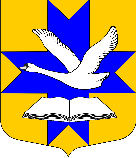 Администрация муниципального образованияБольшеколпанское сельское поселениеГатчинского муниципального районаЛенинградской областиПОСТАНОВЛЕНИЕот «01» февраля 2016 г.                                                                                          № 27«О признании утратившими силу отдельных нормативных правовых актовмуниципального образования Большеколпанское сельское поселение Гатчинского муниципального района Ленинградской области»В целях приведения нормативных правовых актов администрации Большеколпанского сельского поселения в соответствие с действующим законодательством  и руководствуясь Федеральным законом от 06.10.2003 г. №131-ФЗ «Об общих принципах организации местного самоуправления» (с изменениями), Уставом муниципального образования Большеколпанское сельское поселение Гатчинского муниципального района,  Постановлением администрации Большеколпанского  сельского поселения от 27.05.2011 г. №181 «О Порядке разработки и утверждения административных регламентов предоставления муниципальных услуг в МО Большеколпанское сельское поселение», администрация Большеколпанского сельского поселенияП О С Т А Н О В Л Я Е Т:1. Признать утратившими силу с 01.01.2016 года:1.1. Постановление Администрации Большеколпанского сельского поселения № 133 от 07.04.2015 «Об утверждении административного регламента по выдаче градостроительного плана земельного участка»;1.2. Постановление Администрации Большеколпанского сельского поселения от 18.09.2012 г. №276 «Об утверждении Административного регламента предоставления муниципальной услуги «Прием заявлений и выдача документов об утверждении проектов границ земельных участков» с изменениями, внесенными Постановлением Администрации Большеколпанского сельского поселения от 13.10.2014 № 442 «О внесении изменений в отдельные нормативные правовые акты муниципального образования Большеколпанское сельское поселение Гатчинского муниципального района Ленинградской области»; 1.3. Постановление Администрации Большеколпанского сельского поселения № 194 от 06.07.2012  «Об утверждении административного регламента по предоставлению муниципальной услуги «Изменение одного вида разрешенного использования земельных участков на другой вид разрешенного использования» с изменениями, внесенными Постановлением Администрации Большеколпанского сельского поселения от 03.12.2012 
№ 401 «О внесении изменений в Приложение постановления администрации от 06.07.2012     № 194 «Об утверждении административного регламента предоставления муниципальной услуги «Изменение одного вида разрешенного использования земельных участков на другой вид разрешенного использования», Постановлением Администрации Большеколпанского сельского поселения от 13.10.2014 № 442 «О внесении изменений в отдельные нормативные правовые акты муниципального образования Большеколпанское сельское поселение Гатчинского муниципального района Ленинградской области», Постановлением Администрации Большеколпанского сельского поселения от 29.08.2014
 № 360 «О внесении изменений в отдельные нормативные правовые акты муниципального образования Большеколпанское сельское поселение Гатчинского муниципального района Ленинградской области»;1.4. Постановление Администрации Большеколпанского сельского поселения № 417 от 13.11.2013  «Об утверждении Административного регламента предоставления муниципальной услуги «Утверждение проекта планировки территории»» с изменениями, внесенными Постановлением Администрации Большеколпанского сельского поселения от 13.10.2014 № 442 «О внесении изменений в отдельные нормативные правовые акты муниципального образования Большеколпанское сельское поселение Гатчинского муниципального района Ленинградской области»;1.5. Постановление Администрации Большеколпанского сельского поселения № 316 от 18.08.2015   «Об утверждении административного регламента  предоставления муниципальной услуги «Утверждение схемы расположения земельного участка на кадастровом плане или кадастровой карте соответствующей территории»;1.6. Постановление Администрации Большеколпанского сельского поселения № 501 от 16.12.2015  «Об утверждении Административного регламента предоставления муниципальной услуги «Размещение отдельных видов объектов на землях или земельных участках, находящихся в собственности муниципального образования Большеколпанское сельское поселение Гатчинского муниципального района Ленинградской области, без предоставления земельных участков и установления сервитутов»; 1.7. Постановление Администрации Большеколпанского сельского поселения № 505 от 18.12.2015   Об утверждении Административного регламента по предоставлению муниципальной услуги «Предоставление земельных участков,  государственная собственность на которые не разграничена,  на  территории муниципального образования Большеколпанское сельское поселение  в собственность (за плату/бесплатно), аренду, безвозмездное пользование, постоянное (бессрочное) пользование, без проведения торгов».1.8. Настоящее постановление подлежит официальному опубликованию и размещению на официальном сайте администрации.1.9. Контроль за выполнением настоящего постановления оставляю за собой. Глава администрации:                                                                                       М.В. БычининаИсп. Котельникова В.В.(81371)61753